Lions Quest socialinio ir emocinio ugdymo programa „Paauglystės kryžkelės”Tikslai: vykdyti pozityvią prevenciją, ugdyti asmenybę ir formuoti gyvenimo įgūdžius, kelti akademinius pasiekimus per socialinį ir emocinį mokymąsi ir skatinti mokymąsi per savanorystę.Projekto dalyviai: 5-8 klasių mokiniai, jų tėvai, klasių vadovai.Trumpas projekto aprašymas: „Paauglystės kryžkelės“ yra įrodymais pagrįsta programa, kuri padeda mokytojams kurti saugią mokymosi aplinką ir ugdyti gyvenimo įgūdžius, padedančius mokiniams išgyventi paauglystės metus. Išsamios pamokos ir pagalbinė programos medžiaga suvienija mokyklos personalą, šeimą, bendruomenę ir jaunus žmones. Ši programa į Bendrąsias ugdymo programas integruoja socialinį ir emocinį ugdymą, charakterio ugdymą, psichoaktyviųjų medžiagų ir patyčių prevenciją bei mokymąsi tarnaujant, taip skatindama tinkamą paauglių vystymąsi.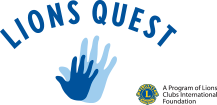 